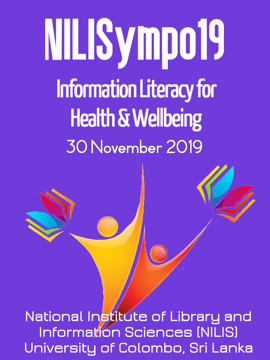 THEME: Information Literacy for Health and WellbeingThe Editorial Committee for the Annual Research Symposium of the University of Colombo invites the academic staff members and postgraduate students of the University of Colombo to submit abstracts/extended abstracts to be considered for presentation at the Technical Sessions of the Annual Research Symposium in November 2019. The abstracts should be based on original research work and, if accepted, should be presented by a staff member or a postgraduate student of the University of Colombo. All accepted abstracts will be published in the Proceedings Book of the Annual Research Symposium 2019, University of Colombo. Deadline for submission of abstracts:  (19 July 2019)To be considered for evaluation, each submission should include the following documents. Abstract - not exceeding 300 words (The file name should be: Abstract + EasyChair conference registration number)Extended abstract (inclusive of background, objectives, research design/materials and methods, results/ findings, conclusions) - not exceeding 1000 words (The file name should be: Extended abstract + Easychair conference registration number)The author’s declaration form. Guidelines for preparation of the abstract and extended abstract are attached. Please follow the instructions carefully. Abstracts/extended abstracts that are not prepared according to the guidelines provided, or are submitted after the deadline, will not be considered for review. The Editorial Committee reserves the right to make alterations to the text of the abstract which will improve its quality.Please note that your abstract will only be accepted for review if you have successfully registered for the conference (registration details will be provided later). All submissions should be done through EasyChair system only. Submission URL is https://easychair.org/conferences/?conf=nilisympo19Authors should send in their abstracts/extended abstracts to the Institute Editor (https://easychair.org/conferences/?conf=nilisympo19) by 19 July 2019.Please contact Dr. Ruwan Gamage, Senior Lecturer – NILIS for information (email: ruwan@nilis.cmb.ac.lk, Tel: 0714433624) for information and clarifications, if any.Prospective themes/topics for submissionAuthors can submit papers on the following themes (but not limited to).Reading & well beingReading for pleasureFiction readingHealth related library and information servicesCommunity health and informationHealth informaticsAccuracy and authenticity of health informationFact and hype of advertising of health-related productsRole of the library in promoting health & best practicesBibliotherapyGuidelines for submission of abstracts/extended abstracts1] Guidelines for preparation of abstractsThe abstract must report original research.An author may submit one abstract as single-author and one abstract as co-author OR no more than three abstracts as co-author. The title should be brief and explain the study reported. Capital letters should be used only for the first letter in the first word of the title and proper nouns. The author/s names and addresses –Capital letters should be used only for the initials and the first letters of the surnames of authors.The address of the Institution in which the work was carried out should be included under the author’s name. If the collaborators are from different Institutions, the addresses of the Institutions should be included in brief.  In this case, the adresses of the co-authors  should be indicated by a number in superscript after the authors’ names and before the respective addresses (as shown below). Example (multiple authors):I. P. Menikpurage1, D. T. U. Abeytunga1, R. L. C. Wijesundara21 Department of Chemistry, University of Colombo, Sri Lanka.2 Department of Plant Sciences, University of Colombo, Sri Lanka.The text of the abstract should not exceed 300 words. Standard abbreviations of SI units should be used.The abstract should be coherent and free of language errors.Two copies of the abstract should be submitted electronically on separate pages of a single Word document. The first copy should contain name(s) of author(s), and institutional affiliations. The second copy should carry only the title and the text and should not contain name(s) of author(s), and place(s) where the research has been carried out.A maximum of five keywords should be provided.Acknowledgements should be restricted to the names of funding agencies providing sponsorship.Use font “Times New Roman” size 11 with 1.5 spacing on A4 paper.2] Guidelines for preparation of extended abstract (should be submitted with each abstract)The text should not exceed 1000 words (excluding references). The extended abstract should cover the following aspects: Background, Objectives, Research Design/Materials and Methods, Results/ Findings, Conclusions and References.The extended abstract should be coherent and free of language errors.Two copies of the extended abstract should be submitted electronically on a single Word document.  The first copy should contain name(s) of authors, and institutional affiliations. The second copy should not contain name(s) of author(s), and place(s) where the research has been carried out. Tables and diagrams can be included and should be referred to in text as Table 1 or Fig. 1.References should be limited to only essential ones.Use font “Times New Roman” size 11 with 1.5 spacing on A4 paper.3]   Declaration by the authors    The annexed declaration form must be signed  and returned by the Corresponding Author via email (scanned copy) along with each abstract/extended abstract submitted. All correspondence will be addressed to the Corresponding Author. If the Corresponding Author is a student, it is mandatory that the declaration form should be signed by the supervising author/s. The abstracts should be presented by a staff member or a postgraduate student of the University of Colombo. In the event that the presenter indicated in the application is unable to present the paper, it is the responsibility of the Corresponding Author either to withdraw the paper in advance or arrange for one of the Co-Authors to present the paper.Abstract templateTemplate for 300-word abstractAn evaluation of the Sri Lankan legal systemP. Silva1, D. Fernando21Department of Private & Comparative Law, University of Colombo, Sri Lanka.2Department of Public & International Law, University of Colombo, Sri Lanka.AbstractPlease delete this paragraph after you have finished entering the text of your abstract here. The Editorial Committee for the Annual Research Symposium of the University of Colombo invites the academic staff members …. Keywords:Guidelines prepared by Dr. Dinithi Karunanayake & Dr. Chamila Dalpathadu, Editors, Annual Research Symposium of University of Colombo – 2019.